金門縣酒癮治療服務個案處理流程圖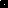 